XX 2020. gada oktobris Uzmanību: EBME/klīniskajiem inženiertehniskajiem vadītājiem, klīniskajam personālam, riska vadītājiemŠajā vēstulē ir izklāstīta būtiska informācija, kas jāievēro.Cienījamais klient!BD izplata šo svarīgo drošības paziņojumu tilpumsūkņiem Alaris™ GW un GW800. Saskaņā ar informāciju mūsu izplatīšanas dokumentos Jūsu organizācija, iespējams, ir saņēmusi ietekmētos instrumentus.  Problēmas aprakstsUzņēmums BD atjaunina lietošanas instrukcijas, ietverot papildu brīdinājumus saistībā ar neparedzētu/nesaderīgu ievadīšanas komplektu lietošanu, lai mazinātu neregulētas plūsmas risku infūzijas laikā. Uzņēmums BD ir saņēmis klientu atsauksmes, kas saistītas ar neregulētu plūsmu, kas radusies, izmantojot neparedzētus/nesaderīgus ievadīšanas komplektus.Šie papildu brīdinājumi tiks iekļauti turpmākajās BD Alaris™ GW800 tilpumsūkņu piegādēs. BD Alaris™ GW tilpumsūkņi vairs netiek ražoti vai izplatīti, taču tie joprojām var būt klīniskā lietošanā, tāpēc šie papildu brīdinājumi ir jāievēro.Papildu brīdinājumi darbā ar BD Alaris™ GW un GW800 tilpumsūkņiemIevadīšanas komplektus bez pretvārstiem vai brīvas plūsmas aizsardzības nedrīkst izmantot augsta riska medikamentu ievadīšanai vai neaizsargātiem pacientiem. Izmantojot komplektus bez brīvas plūsmas aizsardzības, var rasties neregulēta plūsma, kas var radīt kaitējumu pacientam.Ja komplekta noteikšanas režīms ir atspējots, vienmēr lietojiet plūsmas sensoru.Vienmēr izmantojiet IVAC® 180. modeļa plūsmas sensoru, ja lietojat komplektus bez pretvārstiem vai, ja sūkņa komplekta noteikšanas režīms ir atspējots. Plūsmas sensors automātiski uzrauga infūzijas plūsmas ātrumu pilienu kamerā un, konstatējot nozīmīgu novirzi no infūzijas ātruma, ieslēgs sūkņa trauksmes signālu. Plūsmas sensors noteiks tukšas tvertnes.
Šī svarīgā drošības paziņojuma I pielikumā ir ietverts skarto BD Alaris™ GW un GW800 tilpumsūkņu izstrādājuma kodu (ATS.) saraksts. Izstrādājumu kodi ir piestiprināti sūkņu apakšējā daļā, kā attēlots parauga fotogrāfijā II pielikumā.Ieteikums, kā rīkoties klientamNodrošiniet, lai tie jūsu organizācijas darbinieki, kas var izmantot BD Alaris™ GW un GW800 tilpumsūkņus, izlasītu un saprastu šī svarīgā drošības paziņojuma saturu, tostarp arī papildu brīdinājumus.Ja izplatījāt izstrādājumu tālāk citām organizācijām, identificējiet šīs organizācijas un nekavējoties informējiet tās par šo paziņojumu.Lūdzu, aizpildiet Klienta atbildes veidlapu (3. lpp.) un nosūtiet aizpildīto veidlapu uzņēmumam BD <<insert email address>> ne vēlāk kā līdz 2020. gada 30. novembrim.Ja 1. pielikumā uzskaitīto instrumentu vairs nav jūsu īpašumā vai tie vairs netiek izmantoti, lūdzu, norādiet to atbildes veidlapā un nosūtiet veidlapu uzņēmumam BD, lai mēs varētu atjaunināt datu bāzi. Ja jums rodas jautājumi vai problēmas saistībā ar izstrādājumu vai šajā drošības paziņojumā izklāstīto problēmu, lūdzu, sazinieties ar vietējo BD pārstāvi. Apstiprinām, ka par šīm darbībām ir informētas attiecīgās kompetentās iestādes.Uzņēmums BD ir apņēmies garantēt drošu un efektīvu izstrādājumu pieejamību klientam, un šis drošības paziņojums tiek sniegts iepriekšminētās apņemšanās ietvaros. Paldies par veltīto laiku un sadarbību!Ar cieņuViljams Deivids (William David)Kvalitātes atbilstības nodaļas EMEA direktors1. pielikums: Ietekmēto izstrādājumu kodi un apraksti 2. pielikums: Instrumenta apakšējā daļā izvietotā izstrādājuma koda piemērs. Produkta kods ir ATS. numurs_____________________________________________________________________________________Klienta apliecinājuma veidlapa — MMS-20-3956Tilpumsūkņi BD Alaris™ GW un GW800Lūdzu, izlasiet šo veidlapu kopā ar drošības paziņojumu MMS-20-3956 un atgrieziet to aizpildītu un parakstītu iespējami drīz, bet ne vēlāk kā 2020. gada 30. novembrī, adrese <<email>>.Sniedzot tālāk prasīto informāciju, Jūs apliecināt, ka esat izlasījis(-usi), izpratis(-usi) un atbilstīgi izplatījis(-usi) šī drošības paziņojuma saturu.1. pielikums: Ietekmēto izstrādājumu kodi un apraksti2. pielikums: Instrumenta apakšējā daļā izvietotā izstrādājuma koda piemērs. Produkta kods ir ATS. numurs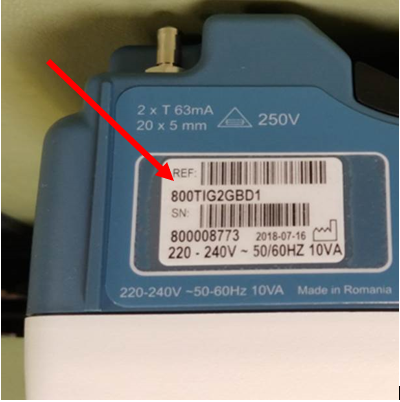 Iestādes nosaukums Šajā atbildē ietvertās(-o) slimnīcas(-u) nosaukums(-i):E-pasta adreseTālruņa numursVārds, uzvārds ParakstsDatumsBD Alaris™ GW tilpumsūkņiBD Alaris™ GW tilpumsūkņiBD Alaris™ GW800 tilpumsūkņiBD Alaris™ GW800 tilpumsūkņi25041ESD1Alaris™ GW, spāņu, specializēts, RS232 800TIG2BGN1AlarisTM GW800, 240 V, bulgāru, daudzfunkcionāls25041GBD1Alaris™ GW, angļu, specializēts, RS232 800TIG2HRD1AlarisTM GW800, 240 V horvātu, specializēts25041GBN1Alaris™ GW, angļu, daudzfunkcionāls, RS232 800TIG2CZD1AlarisTM GW800, 240 V, čehu, specializēts25041RWN1Alaris™ GW, pārējās pasaules valstis, daudzfunkcionāls 800TIG2CZN1AlarisTM GW800, 240 V, čehu, daudzfunkcionāls25042NLD1Alaris™ GW, nīderlandiešu, specializēts, RS232 800TIG2NLD1AlarisTM GW800, 240 V, nīderlandiešu, specializēts25042NLN1Alaris™ GW, nīderlandiešu, daudzfunkcionāls, RS232 800TIG2NLN1AlarisTM GW800, 240 V, nīderlandiešu, daudzfunkcionāls25042GBD1Alaris™ GW, angļu, specializēts, RS232 800TIG2GBD1AlarisTM GW800, 240 V, angļu, specializēts25042FRD1Alaris™ GW, franču, specializēts, RS232 800TIG2RWN1AlarisTM GW800, 240 V, pārējās pasaules valstis, daudzfunkcionāls25042FRN1Alaris™ GW, franču, daudzfunkcionāls, RS232 800TIG2EED1AlarisTM GW800, 240 V, igauņu, specializēts25042DED1Alaris™ GW, vācu, specializēts, RS232 800TIG2FID1AlarisTM GW800, 240 V, somu, specializēts25042DEN1Alaris™ GW, vācu, daudzfunkcionāls, RS232 800TIG2FRD1AlarisTM GW800, 240 V, franču, specializēts25042ITD1Alaris™ GW, itāļu, specializēts, RS232800TIG2FRN1AlarisTM GW800, 240 V, franču, daudzfunkcionāls25042PTD1Alaris™ GW, portugāļu, specializēts, RS232800TIG2DED1AlarisTM GW800, 240 V, vācu, specializēts25042ESD1Alaris™ GW, spāņu, specializēts, RS232 800TIG2DEN1AlarisTM GW800, 240 V, vācu, daudzfunkcionāls25042RWN1Alaris™ GW, pārējās pasaules valstis, daudzfunkcionāls 800TIG2ELD1AlarisTM GW800, 240 V, grieķu, specializēts25042SED1Alaris™ GW, zviedru, specializēts, RS232 800TIG2HUD1AlarisTM GW800, 240 V, ungāru, specializēts25042CZN1Alaris™ GW, čehu, daudzfunkcionāls, RS232 800TIG2ITD1AlarisTM GW800, 240 V, itāļu, specializēts25042POD1Alaris™ GW, poļu, specializēts, RS232 800TIG2LTD1AlarisTM GW800, 240 V, lietuviešu, specializēts25042HUD1Alaris™ GW, ungāru, specializēts, RS232 800TIG2PLD1AlarisTM GW800, 240 V, poļu, specializēts25042RUD1Alaris™ GW, krievu, specializēts, RS232 800TIG2PTD1AlarisTM GW800, 240 V, portugāļu, specializēts25042DKD1Alaris™ GW, dāņu, specializēts, RS232 800TIG2ROD1AlarisTM GW800, 240 V, rumāņu, specializēts25042TRD1Alaris™ GW, turku, specializēts, RS232 800TIG2SRD1AlarisTM GW800, 240 V, serbu, specializēts25042TRN1Alaris™ GW, turku, daudzfunkcionāls 800TIG2ESD1AlarisTM GW800, 240 V, spāņu, specializēts25042ESN1Alaris™ GW, spāņu, daudzfunkcionāls, RS232 800TIG2SED1AlarisTM GW800, 240 V, zviedru, specializēts25042FID1Alaris™ GW, somu, specializēts, RS232 800TIG2TRD1AlarisTM GW800, 240 V, turku, specializēts25042ELD1Alaris™ GW, grieķu, specializēts, RS232 800TIG2TRN1AlarisTM GW800, 240 V, turku, daudzfunkcionāls25042SRD1Alaris™ GW, serbu, specializēts, RS232 25042ROD1Alaris™ GW, rumāņu, specializēts, RS232 25042SLD1Alaris™ GW, slovēņu, specializēts, RS232 25042EED1Alaris™ GW, igauņu, specializēts, RS232 25042LVD1Alaris™ GW, latviešu, specializēts, RS232 25042HRD1Alaris™ GW, horvātu, specializēts, RS232 